附件4古丈县“百十一”工程之投资5000万以上产业项目序号项目名称项目所在地所属产业链县直责任部门建设起止年限建设阶段主要建设内容及规模总投资(万元)2022年投资计划2022年投资计划业主单位及负责人序号项目名称项目所在地所属产业链县直责任部门建设起止年限建设阶段主要建设内容及规模总投资(万元)投资(万元)主要建设内容业主单位及负责人1猛虎洲村年存栏6000头母猪扩繁场建设项目古丈县断龙山、红石林镇等生猪现代养殖产业链县农业农村局、县畜牧水产事务中心2020-2022续建新建养殖栏舍和辅助生产用房、办公用房、综合房等，配套建设污水处理系统、环境控制系统。占地180亩，总建设面积40000m2。120003000资源化利用建设。古丈县共助农牧科技有限公司周泽俊2古丈县100万羽绿壳蛋鸡产业链体系工程古丈县断龙山、红石林镇等生猪现代养殖产业链县农业农村局、县畜牧水产事务中心2019-2025续建全县1万羽种鸡场建设，100万羽蛋鸡场，屠宰、加工、冷链物流，资源化利用等体系建设。3000050040万羽蛋鸡场，资源化利用等体系建设。湘西安安牧业公司孙向春3古丈县特色农产品冷链物流项目古丈县古阳镇树栖柯村生猪现代养殖产业链县农业农村局2022-2024新建建设物流仓储、冷链仓库(三层)、加工厂房、配套楼(六层)。191084500进行项目主体建设。古丈产业开发区管委会向功利4鲇溪生态农业产业园建设项目岩头寨镇鮎溪村生猪现代养殖产业链县农业农村局2018-2022续建土地流转4000亩，特色产业种养殖，乡村旅游开发，基础设施及配套设施建设。60003813乡村旅游开发，基础设施及配套设施建设。湘西绿安康生态农业综合开发有限公司5古丈县湘西俏湘妹食品加工厂建设红石林产业园区生猪现代养殖产业链县农业农村局2022-2023新建新建食品加工厂房、办公楼、职工宿舍，配套水、电、环卫及相关设施工程。100008000新建食品加工厂房、办公楼、职工宿舍。古丈产业开发区管委会向功利6古丈县五彩湘茶产业集群建设项目全县各镇“两茶”提质产业链县农业农村局、县茶叶局2021-2025续建打造茶叶标准化基地建设，茶树良种繁育基地建设，茶园基地提质改造，绿色精细高效示范基地建设，茶叶产地初加工，子品牌扶持，企业品牌和产品品牌扶持。5000011000启动茶园基地提质改造、绿色精细高效示范基地建设，茶叶产地初加工，子品牌扶持，企业品牌和产品品牌扶持。县农业农村局宋冬健7油茶低改、新造项目高峰、红石林、断龙山、岩头寨“两茶”提质产业链县林业局2021-2025续建新造油茶5万亩、低改3.6万亩118002050新造1万亩、低改1000亩县林业局文明军8湖南古丈东方天润植物油精深加工生产线及配套设施建设项目古阳镇罗依溪“两茶”提质产业链县产业开发区管委会2021-2022续建建设标准厂房三栋，建设办公楼、茶博馆、宿舍楼、配电房等配套建筑及附属工程，采购配套的自动化生产设备。80002000建设科研办公楼、茶博馆等配套设施建设，采购智能化生产设备湖南东方天润农业科技有限公司裴小芳9古丈工业集中区产业孵化中心及配套基础设施项目红石林镇茄通生猪现代养殖产业链县产业开发区管委会2022-2024新建新建产业孵化中心、仓储物流用房、冷藏冷冻库、入场道路、停车场，配套园区内部道路及场地硬化，水、电、环卫及相关设施工程。196822000完成项目土地挂牌及三通一平工作。古丈产业开发区管委会向功利10古丈县智慧科技数字产业园项目古阳镇罗依溪旅游康养产业链县产业开发区管委会2022-2024新建新建码头、加工厂房、两茶大数据+5G中心、茶文化长廊、茶科技科普长廊、茶文化体验中心、游客服务中心及配套用房等同步建设室外绿化、景观、管网、道路铺装、地面停车场地、运动场等配套设施。230172000完成项目土地挂牌及三通一平工作。古丈产业开发区管委会向功利11古丈县默戎镇白叶一号茶旅融合基础设施配套项目默戎镇翁草村“两茶”提质产业链县农业农村局、县茶叶局2022-2025新建新建默戎镇旅游环行路20公里；铺设石板路15公里，新建默戎镇游客服务中心，苗族文化传承馆、停车场，配套建设给排水、供配电、消防、停车场、智慧旅游系统等设施。313007000新建默戎镇旅游环行路20公里；牛角山、夯娄、翁草村、新窝村、盘草村内部铺设石板路15公里。默戎镇人民政府石功平12古丈有机茶专用有机肥生产建设项目产业园区“两茶”提质产业链县农业农村局2019-2022续建一期，建设有机肥生产线一条；二期，新建5000m2厂房；三期，再增加两条生产线。1600014933一期，建设有机肥生产线一条；二期，新建5000平米厂房；三期，再增加两条生产线。湘西华牧天元生态农业有限公司13古丈县农产品科研检测及国际有机茶商贸中心建设项目古罗大道新城区“两茶”提质产业链县农业农村局2022-2025新建(1)新建农产品科研检测中心1栋；(2)新建国际商贸会展中心1栋；(3)新建茶叶贸易中心1栋；(4)配套建设地下停车场及设备用房；(5)建设连接古罗大道和G352的规划市政道路；新建地面停车场、广场、绿化景观、亲水码头、绿化带人行道。233008000(1)新建农产品科研检测中心1栋；(2)新建国际商贸会展中心1栋；(3)新建茶叶贸易中心1栋；(4)配套建设地下停车场及设备用房；(5)建设连接古罗大道和G352的规划市政道路；新建地面停车场、广场、绿化景观、亲水码头、绿化带人行道。县农业农村局14古丈县新材料装饰产业园标准化厂房建设项目古丈县红石林镇茄通村锰钒绿色矿业(新材料)县产业开发区管委会2020-2023续建新建标准化厂房8.5万平方米。196005000继续进行项目主体建设，部分楼栋完成装饰施工。古丈产业开发区管委会向功利15宏源钒业产业园建设项目默戎镇九龙村锰钒绿色矿业县科工信局、县自然资源局2021-2024续建建设5000吨/年五氧化二钒生产线，35KV变电站一座、污水处理站一座；建设标准厂房及相关配套设施。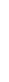 245003000变电站建设、设备安装、暂存库建设宏源钒业有限公司龙明礼16古丈县钒产业绿色发展项目岩头寨镇野竹村锰钒绿色矿业县科工信局预计2022年6月开始建设续建实施钒精深加工生产线升级改造及标准化厂房建设，提质改造矿山建设、改扩建工业广场、排土场、公路，购置设备添置新的精深加工生产线等配套设施。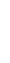 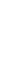 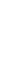 80003000进行生产线改造，添置设备。北京友立新源科技17古丈县宏泰电解锰有限责任公司尾矿库安全隐患治理项目断龙山镇白溪关锰钒绿色矿业县应急管理局2022-2023新建完成宏泰电解锰尾矿库37013m2平整覆土30㎝、底部防渗膜、覆土、锰渣处理以及覆膜覆土后回填和初期坝坝体加固等相关治理工作。60003000完成宏泰电解锰尾矿库37013m2平整覆土30㎝、底部防渗膜、覆土、锰渣处理以及覆膜覆土后回填和初期坝坝体加固等相关治理工作。宏泰锰业公司刘大风18古丈县煜诚陶瓷生产线及标准化厂房建设(二期)红石林产业园区白酒产业链县产业开发区管委会2022-2023新建新建煜诚陶瓷厂二期生产线和标准厂房。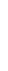 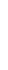 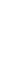 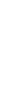 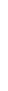 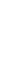 50002000主体工程完工。县产业开发区管委会向功利19湖南湘泉酒业生态酿酒及旅游文化休闲产业园建设项目红石林产业园区白酒产业链县科工信局2020-2022续建建设5000亩云雾高粱旅游观光基地；建设年生产500吨、年包装10000吨的生态酿酒基地，包括智能化灌装车间、酒库、仓库、科研楼等配套设施；建设1000吨洞藏酒文化旅游基地。100001000智能化灌装车间、酒库、仓库、科研楼等配套设施，建设1000吨洞藏酒文化旅游基地，建筑总面积10200平方米。湖南湘泉酒业彭图琪20中国古丈探索发现国际旅游度假区(一期)红石林镇旅游康养县文旅广电局2022-2023新建建设五星级探索主题酒店，探索发现主题乐园，探索发现夜工场，探索发现主题小镇，及配套商住、道路、景观、停车场、旅游设施等工程。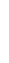 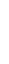 3000025000完成前期手续办理和规划调整及涉及区域的征地拆迁工作。县文旅广电局邓小荣博深实业集团易晓军21古丈县栖凤湖农旅融合示范项目古丈县古阳镇罗依溪村旅游康养产业链县产业开发区管委会2022-2024续建建设环湖道路、游步道、植物群落恢复、雷诺护坡、林相恢复及景观林，实施湖心岛绿化及亮化工程等。180002000建设环湖道路、游步道、植物群落恢复、雷诺护坡、林相恢复及景观林，实施湖心岛绿化及亮化等工程全面开工。古丈产业开发区管委会向功利22红石林旅游综合游客服务中心建设红石林镇河西旅游康养县文旅广电局2019-2022续建新建游客服务中心主体工程，完成游客服务中心主体、外观装修和游客咨询售票大厅装修使用。200177208完成配套设施建设，建成投入使用。县文旅广电局邓小荣23古丈县环栖凤湖农体旅融合示范项目古阳镇罗依溪旅游康养产业链县文旅广电局2022-2025新建建设环湖旅游道路11公里。建设游客综合服务中心10000m2。建设露营基地3000m2，设置露营平台200个。建设农事体验及田园观光区。植物园生态修复100亩。附属配套工程：建设自行车驿站，亲子平台8处，休闲座椅30处，导识系统及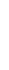 安全警示牌以及室外给排水、电力、通信、消防、环保等工程。2580040001、建设环湖旅游道路11公里。2、建设游客综合服务中心10000m2，集运动休闲、体育健身、餐饮、娱乐、农产品展示交易等功能于一体，包含体育健身馆3000m2、旅游集散中心2000m2、农产品展示交易区3000m2、特色餐饮1500m2及配套服务用房500m2。古丈产业开发区管理委员会
向功利24古丈县河西探索发现旅游度假区供排水项目红石林镇河西旅游康养产业链县文旅广电局2022-2024新建新建供水管道14527m，污水管10400m，配套相关附属工程及相关设备设施等。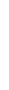 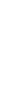 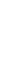 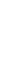 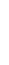 62002000新建供水管道14527m，污水管10400m。古丈产业开发区管委会向功利25易通广场城市综合体项目(四星级酒店)古阳镇旅游康养产业链县科工信局2018-2023续建四星级酒店、停车场、综合商住城市广场。2000016622完成主体工程建设，进行装饰装修工程。湘西易通置业有限公司陈自然合计453324120126